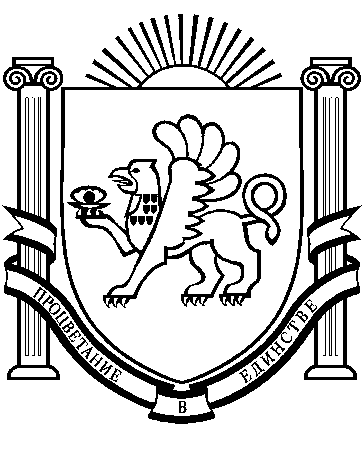 РЕСПУБЛИКА КРЫМ                                                            РАЗДОЛЬНЕНСКИЙ РАЙОН                                                          ЗИМИНСКИЙ СЕЛЬСКИЙ СОВЕТ                                                26-е заседание  1 созываРЕШЕНИЕ № 143-1/16 13 апреля  2016 года                                                                                                с. Зимино                                                  Информация   ООО «ВВ плюс» о работе за 2015год           Заслушав  информацию  директора  ООО «ВВ плюс» Крись В.В.   о работе предприятия за 2015год, учитывая  слабую эффективность работы  ООО «ВВ плюс», в связи с тем,  что не соответствует  срокам  работа  по  установке счетчиков подачи воды населению,  не  выполняется  план по сбору средств за потребленную воду, график подачи  воды  не  соблюдается,   вода не всегда поступает  во все домовладения, используется много насосов без учета,  руководствуясь  Федеральным Законом от 06.10.2003 г.  № 131 – ФЗ «Об Общих принципах организации местного самоуправления в Российской Федерации»,  Уставом Зиминского  сельского поселения, во избежание экологической катастрофы на территории Зиминского  сельского поселения , учитывая неполную информацию о работе за 2015год предприятия ООО «ВВ плюс», Зиминский   сельский   совет   РЕШИЛ:1 ООО «В В плюс» :Предоставить    в Администрацию Зиминского сельского поселения полный отчет  о работе ООО «ВВ плюс» за 2015год  и 1 квартал 2016года  до 18.04.2016года  для рассмотрения на очередном заседании депутатов сельского совета.В дальнейшем  предоставлять  отчет о работе   ООО «ВВ плюс»  ежеквартально.Председатель  сельского  совета:                                       В.Н.Пинчук